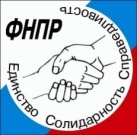 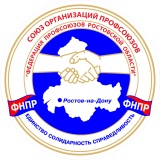 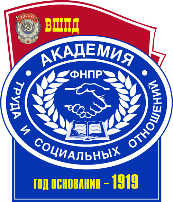 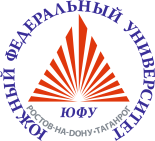 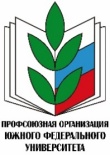 ИНФОРМАЦИОННОЕ ПИСЬМОУважаемые коллеги!Приглашаем вас принять участие во Всероссийской научно-практической конференции «Правовые и социально-экономические аспекты трансформирующейся занятости», которая состоится 26 апреля 2023 г., в г. Ростов-на-Дону на базе Южного федерального университета. Организаторы конференции: Представительство Федерации Независимых Профсоюзов России в Южном федеральном округеСОП «Федерация Профсоюзов Ростовской Области»Академия труда и социальных отношенийКафедра прикладной конфликтологии и медиации Института социологии и регионоведения Южного федерального университетаЦентр исследования социально-трудовых отношений и проблем профсоюзного движения Южного федерального университетаПервичная профсоюзная организация работников и обучающихся Южного федерального университетаФормат: очный с использованием дистанционных технологийМесто проведения конференции: г. Ростов-на-Дону, Зональная научная библиотека имени Ю.А. Жданова Южного федерального университета, ул. Пушкинская, 148 (пленарное заседание).Дата и время проведения конференции: 26 апреля 2023 г. 11.00-15.00 Цель проведения конференции: всестороннее обсуждение правовых, экономических, социальных предпосылок и закономерностей трансформации форм занятости, выявление особенностей, обусловленных текущей политической обстановкой и введением специальных мер в экономике, формирование рекомендаций в контексте дальнейшего развития и совершенствования социального диалога в сфере социально-трудовых отношений, гармонизации отечественных и международных трудоправовых норм.На конференции планируется обсуждение следующих вопросов: Тенденции развития занятости в современных условиях.Право профсоюзов на содействие занятости и его реализация.Законодательство о занятости населения: федеральное и региональное измерения.Платформенная занятость и самозанятость: социально-экономические особенности, правовое регулирование.Социальные аспекты распространения новых форм труда и занятости.Экономика занятости в постиндустриальном обществе.Социальное партнерство в сфере труда в условиях трансформирующейся занятости и пути его совершенствования.К публикации принимаются оригинальные научные статьи, объемом 6-10 стр., подготовленные как индивидуально, так и коллективом авторов (не более 3-х человек). По решению организаторов конференции к публикации могут быть приняты статьи, подготовленные обучающимися по программам бакалавриата, магистратуры или специалитета в соавторстве с научными руководителями. От одного автора может быть принято к публикации не более двух статей (при условии, что одна из них в соавторстве). Оргкомитет конференции оставляет за собой право отказать в публикации направленных материалов в случае нарушения сроков их предоставления, либо несоответствия требованиям, предъявляемым к данным работам. Материалы конференции будут опубликованы в электронном виде в сборнике материалов и размещены в РИНЦ.Организационный взнос за участие в конференции и публикацию в сборнике материалов конференции не взимается. Допускается формат заочного участия (публикация в сборнике материалов).Заявки на участие в конференции направляются в срок до 15 апреля 2023 года (включительно) на почту duzhikov@sfedu.ru Текст статьи для включения в сборник трудов конференции направляется в срок до 1 июня 2023 года (включительно) на почту duzhikov@sfedu.ruНазвание файла с заявкой (и/или текстом статьи) для участия в конференции – Фамилия первого автора, нижнее подчеркивание, сокращенное наименование организации (учебное заведение, научная или профсоюзная организация). Например: Авдеев_АТиСО. Язык конференции: русский. Сертификат участника конференции выдается при любой форме участия в случае публикации статьи в сборнике материалов и направляется участнику в электронном виде. Требования к оформлению материалов для сборника:- Для опубликования принимаются только оригинальные авторские статьи, ранее не издававшиеся в других печатных или электронных изданиях. - Объем материалов статьи для сборника 6 - 10 страниц, шрифт Times New Roman, интервал 1.5, кегль 14, поля с каждой стороны листа по 2,5 см. - Страницы не нумеруются. Не использовать функции сносок, разрыва страниц, разделов.- Названия и номера рисунков указываются под рисунками, названия и номера таблиц – над таблицами. Таблицы, схемы, рисунки, формулы, графики не должны выходить за пределы указанных полей (размер шрифта в таблицах и рисунках – 12). Таблицы необходимо оформлять с использованием табличного редактора.- Автоматические ссылки не допускаются. - Ссылки на литературу оформляются по тексту в квадратных скобках (например, [5, c. 24-25]), а список литературы, составленный в порядке встречаемости ссылок, помещается за текстом.- В публикациях в списке литературы для каждого источника должно быть указано:общее число страниц (например: Павлов В.А. Институционализация системы образования в Российской Федерации. М.: Проспект, 2018. 341 с.) либо (для статей из журналов и сборников) диапазон страниц, на которых находится статья (например: Малышев С.В., Петренко Т.Г. Реализация активных мер государственной политики занятости на рынке образовательных услуг // Современное образование. 2017. № 6. С. 20–31).- Иллюстративные материалы (рисунки, графики, схемы) должны быть четко читаемыми, черно-белыми, сгруппированными в единый объект.- На последней странице автором указывается: «Материал выверен, цифры, факты, цитаты сверены с первоисточником. Материал не содержит сведений ограниченного распространения. Научная статья проверена в системе «Антиплагиат»». Статья должна иметь не менее 75% оригинальности текста.Пример оформления статьи:  Таблица 1. Элементы финансового механизма системы образования [1, с. 226]Текст статьиРисунок 1 - Вариативность развития образовательной среды в современных условиях [2].Текст статьиСписок литературыПавлов В.А. Институционализация системы образования в Российской Федерации. М.: Проспект, 2018. 341 с.и т.д.Материал выверен, цифры, факты, цитаты сверены с первоисточником. Материал не содержит сведений ограниченного распространения. Научная статья проверена в системе «Антиплагиат»__________________________________________________________Заявка на участиево Всероссийской научно-практической конференции «Правовые и социально-экономические аспекты трансформирующейся занятости»Контактные лица:По организационным вопросам:Представительство ФНПР в ЮФО: секретарь ФНПР – представитель ФНПР в ЮФО Чуйков Дмитрий Александрович +79885742611, ufofnpr@gmail.comФедерация Профсоюзов Ростовской Области: заместитель Председателя ФПРО Шпалов Андрей Викторович +79034724941, a.v.shpalov_fpro@mail.ruПо вопросам научной программы конференции:Председатель ППО ЮФУ, директор Центра исследования социально-трудовых отношений и проблем профсоюзного движения ЮФУ, профессор Дюжиков Сергей Александрович Адрес: г. Ростов на Дону, ул. Пушкинская, 160, кабинет 27Контактный телефон: +79185551115, (863) 218-40-00 добавочный 10300Почта: duzhikov@sfedu.ruБудем Вам признательны, если сообщите информацию о конференции заинтересованным лицам! Оргкомитет конференцииПРОБЛЕМЫ И ПЕРСПЕКТИВЫ РАЗВИТИЯ ПРОФСОЮЗНЫХ ОРГАНИЗАЦИЙ В СОВРЕМЕННЫХ УСЛОВИЯХБелова Е.С.Южный федеральный университет, г. Ростов-на-Дону           Текст статьи Фамилия, имя, отчество (полностью)Ученая степень, ученое звание (полностью, при наличии)Должность, место работы (учебы) (полностью)Адрес места работы (учебы) (с индексом)Телефон (для связи), e-mailФорма участия в конференции:- очная (в том числе дистанционно) с выступлением;- очная (в том числе дистанционно) с выступлением и публикацией;- заочная (публикация)Тема доклада